Publicado en Madrid el 25/11/2016 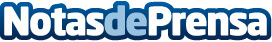 Estudios nacionales confirman la elevada emisión de NOx y aumento de consumo en los vehículos VolkswagenEl primer estudio desarrollado en España confirma una elevadísima emisión de gases NOx en condiciones reales de conducción, así como un posible aumento de consumo de combustible en los vehículos de Volkswagen una vez sean rectificadosDatos de contacto:Manuel Hernández (Vilches Abogados)Letrado del Ilustre Colegio de Abogados de Madrid91 575 90 82Nota de prensa publicada en: https://www.notasdeprensa.es/estudios-nacionales-confirman-la-elevada_1 Categorias: Nacional Automovilismo Industria Automotriz Otras Industrias Otras ciencias http://www.notasdeprensa.es